Advent Angels 2016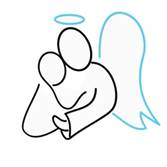 This Advent, every pupil in the school is taking part in a project to promote community and kindness.This is your invitation to join in as members of staff.It’s like a Secret Santa, but without the gift.When you sign up, you’ll be given the name of another staff participant. From Monday 28th November until Monday 19th December, it’s your mission to act as an angel to that person.You have to seek out opportunities to make life a little easier for them, without explicitly revealing that you’re their angel; whether it’s a mince pie on their desk or leaving a note of encouragement in their pigeon hole – be creative! Last year, staff got trustworthy pupils involved to act as messengers.On December 19th, you nominate the person who you think was an Advent Angel to you. You’re aiming to be nominated as many times as possible, so seek out opportunities for kindness everywhere.As promised, please find below an overview of the Advent Angels project – don’t take it from me that it’s worthwhile, I’m biased! Here are some of the comments from staff last year: “my ‘Angel’ has been so fantastic ..the scheme has been fantastic. It has bought consistent joy into an extremely busy end of term. Everyone seems happier as a result.” “Thank you for creating this and I hope it becomes another one of Sacred Heart’s many traditions.” “My angel has really gone above and beyond – This has been the best idea ever, it really has spread the Christmas cheer.” “I have been so touched by your thoughtfulness and attention to detail.” Please read the info below and get in touch by Thursday 24th, I’m afraid it’s impossible to sign up once we get started! An idea from Sacred Heart High School Vicky Lorenzato, School Chaplain, 020 8748 7600 ext. 291